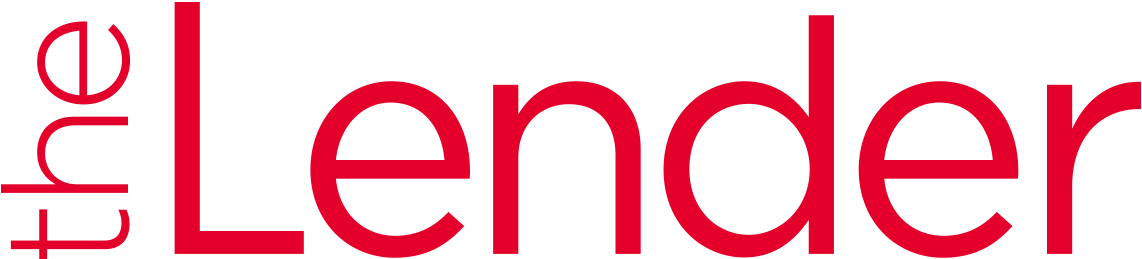 Change of Circumstance Detail FormIf at any time the new GFE/LE is required per RESPA regulations, a completed Change of Circumstances Detail form is required for each “Change of Circumstance” that results in a re-disclosure. It becomes a part of the new GFE/LE. Fees change(s) associated with the change of circumstance:Borrower(s):Loan Number:Loan Number:Subject PropertyAddress:Lender:Hometown Equity Mortgage, LLC,dba theLenderHometown Equity Mortgage, LLC,dba theLenderDate of Change:Date of Re-Disclosure:Date of Re-Disclosure:Change Details:Check the appropriate boxCheck the appropriate boxCheck the appropriate boxCheck the appropriate boxCheck the appropriate box Loan locked with consumer after initial disclosure is provided (consumer lock date) Loan locked with consumer after initial disclosure is provided (consumer lock date) Credit quality change due to new information received   (FICO, DTI, Income change, etc.) Credit quality change due to new information received   (FICO, DTI, Income change, etc.) Credit quality change due to new information received   (FICO, DTI, Income change, etc.) Legal address error (i.e. misspelling, directional error); does not apply to changes Legal address error (i.e. misspelling, directional error); does not apply to changes Property type change (single family to multifamily, single family to PUD, Condo to PUD, etc.) Property type change (single family to multifamily, single family to PUD, Condo to PUD, etc.) Property type change (single family to multifamily, single family to PUD, Condo to PUD, etc.) Lock period expires (re-lock) Lock period expires (re-lock) Borrower request to change a lock Borrower request to change a lock Borrower request to change a lock Loan amount changes Loan amount changes Parties added or removed from title Parties added or removed from title Parties added or removed from title Change in property value Change in property value Product type OR Loan program change Product type OR Loan program change Product type OR Loan program change Occupancy change Occupancy change The property is moved out of trust The property is moved out of trust The property is moved out of trust Borrower requests an escrow waiver or decides to no longer waive escrows Borrower requests an escrow waiver or decides to no longer waive escrows Discover of undisclosed unreleased liens affecting the settlement costs. Discover of undisclosed unreleased liens affecting the settlement costs. Discover of undisclosed unreleased liens affecting the settlement costs. Unique property not known by LO or not disclosed at the time of application which affects the cost of appraisal Unique property not known by LO or not disclosed at the time of application which affects the cost of appraisal It is determined a party will be using a POA to sign documents (additional work/fees) It is determined a party will be using a POA to sign documents (additional work/fees) It is determined a party will be using a POA to sign documents (additional work/fees) Acts of GOD, war, disaster or other emergency Acts of GOD, war, disaster or other emergency LO quotes basic owner’s title policy charge; however, borrower chooses an enhanced owner’s title policy LO quotes basic owner’s title policy charge; however, borrower chooses an enhanced owner’s title policy LO quotes basic owner’s title policy charge; however, borrower chooses an enhanced owner’s title policy Underwriting requirements for additional services (pest, structural inspection, upgraded appraisal, survey, flood ins) Underwriting requirements for additional services (pest, structural inspection, upgraded appraisal, survey, flood ins) Other:       Other:       Other:      Fee DescriptionFee DescriptionOriginal AmountNew Amount1.$     $     2.$     $     3.$     $     4.$     $     5.$     $     